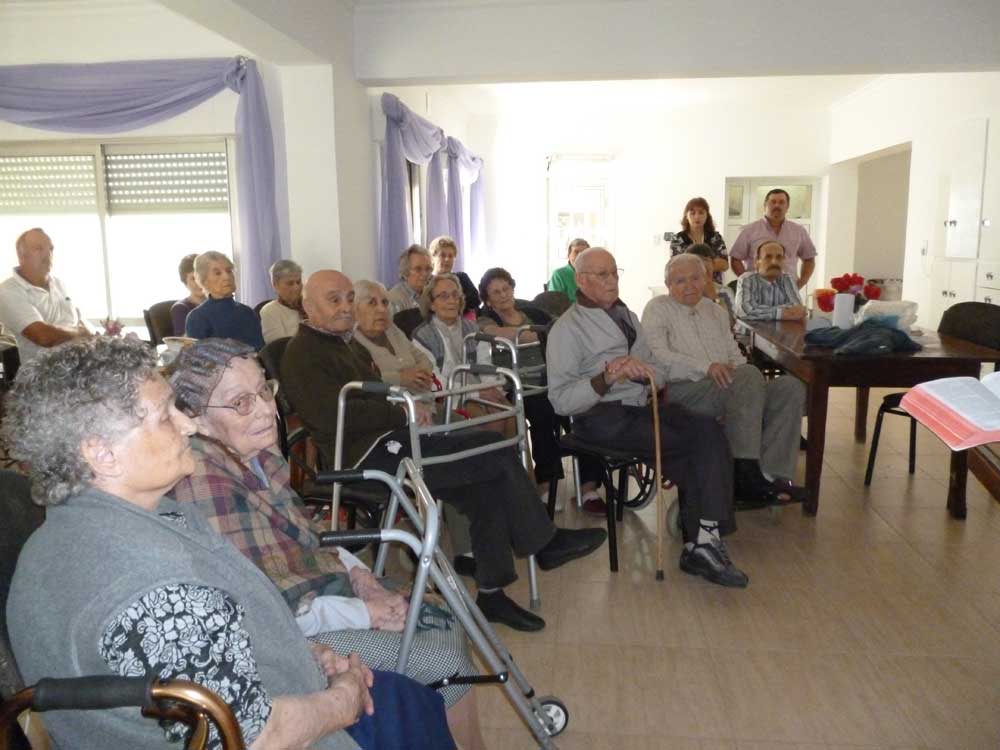 Hogar de ancianos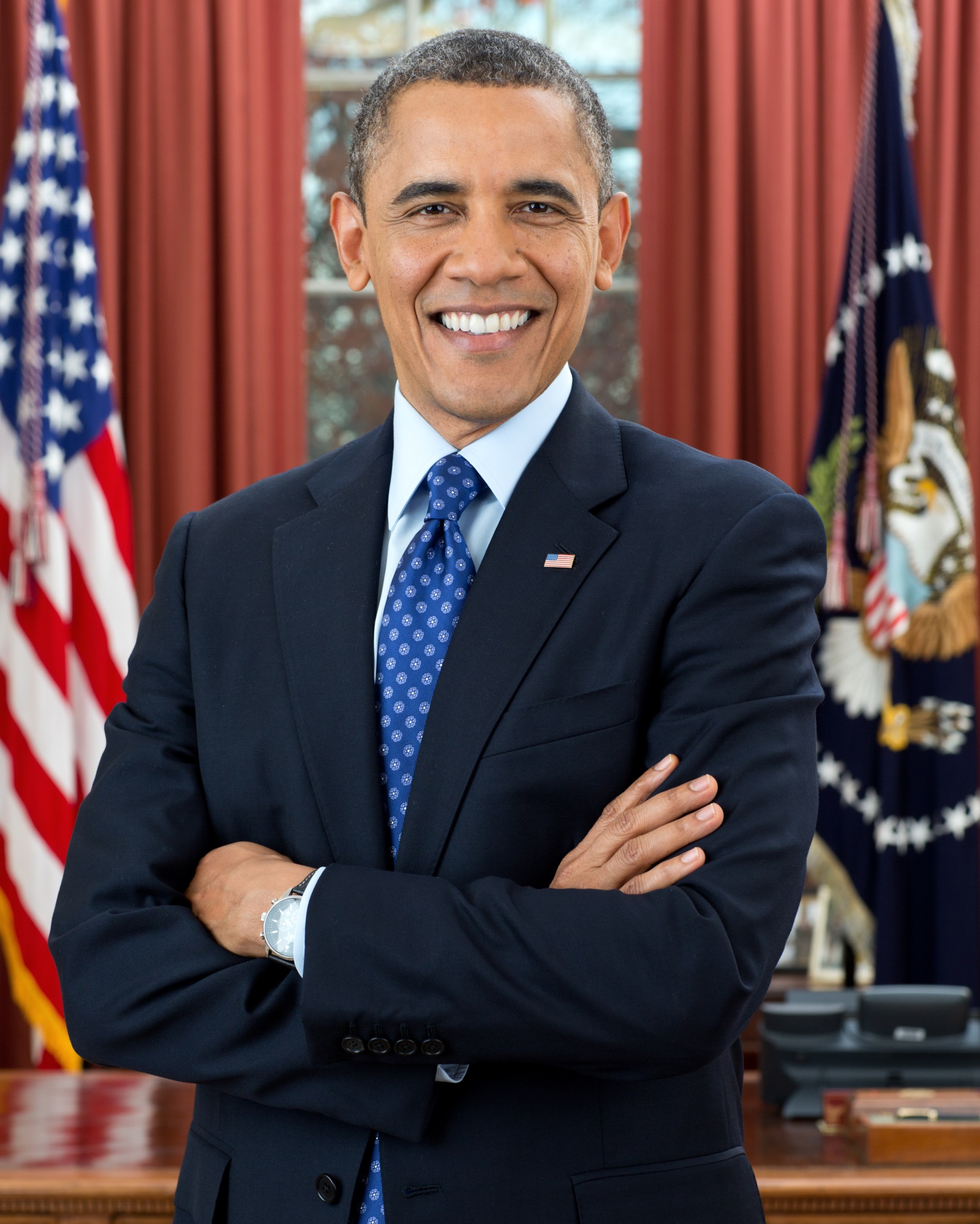 Ejemplo de dirigente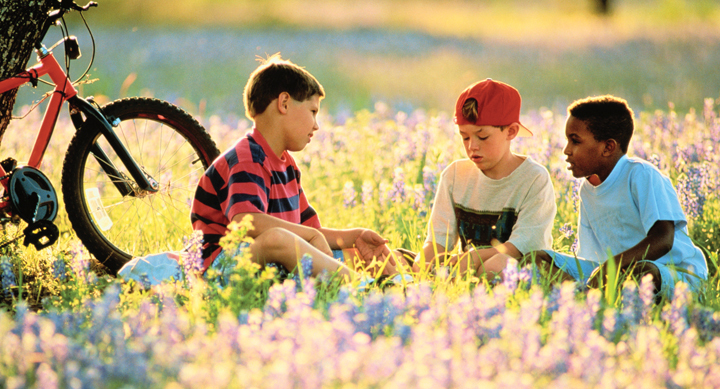 Llevarse bien                   burlarse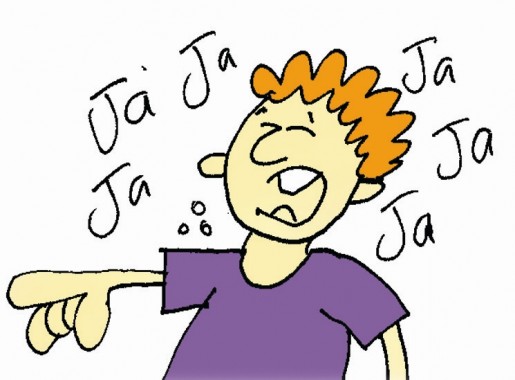 El patio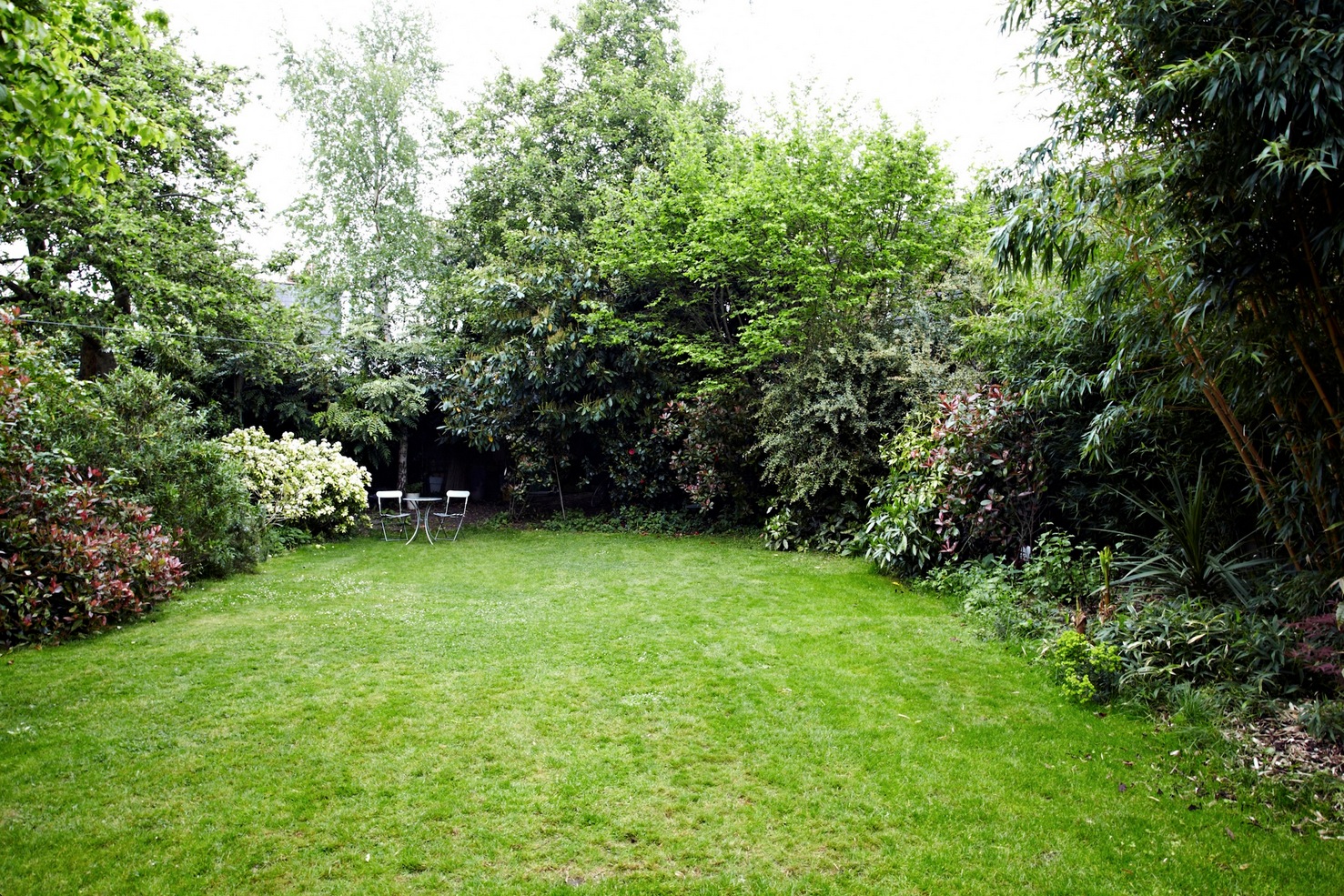 Echar la basura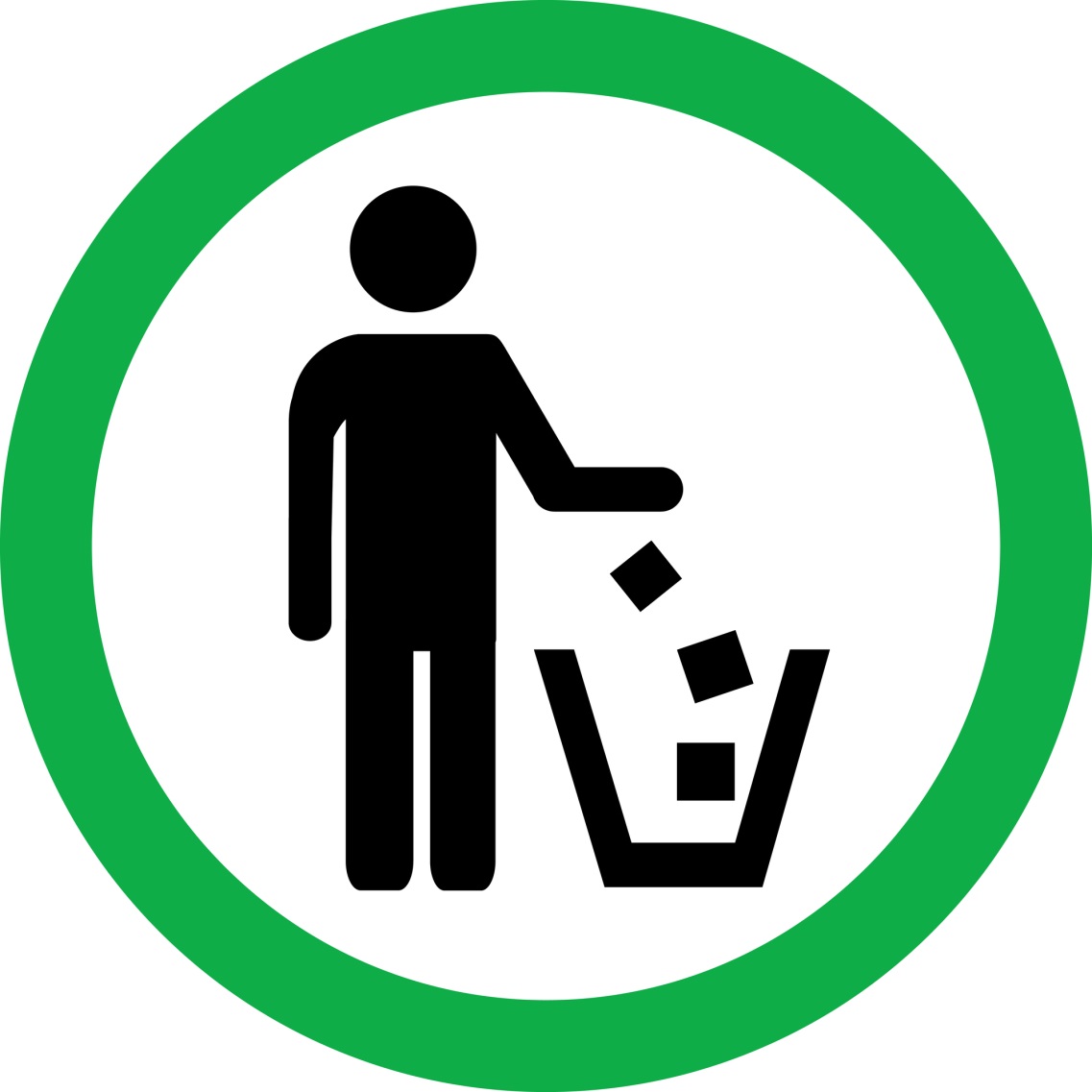 